  Saturday, April 27th9:00 a.m. – Session continues with       Reports & Business10:00 a.m. – Election of Grand         Officers for 2024- 2025     12:30 pm  Luncheon – open to all     Reconvene 2:00 p.m. – Annual Meeting of The Eastern Star Charity Foundation     7:00 p.m.—Installation of the 2024-2025  Grand OfficersSOCIAL EVENTSEach social event is open to everyoneReservations are required for everyone wishing to attend (including guests)All reservation forms, with checks, must be received by April 1, 2024No Refunds. No Substitutions.Friday, April 26th – Distinguished Guest - 12:30 p.m“Color the World With Kindness” 	  Buffet Luncheon		    $40.00Friday, April 26th – 7:00 p.m.         “Two by Two” Banquet            		Dinner Buffet		    $64.00Saturday, April 27th - 7:30 a.m.Grand Representatives ”Early Bird Breakfast”        	Breakfast Buffet    		   $33.00	Saturday, April 27th – 12:30 p.m. – WM/WP’s & AM’s/AP’s          “The Busy Kokua Luncheon” (open to all)	        Luncheon Buffet	    $33.00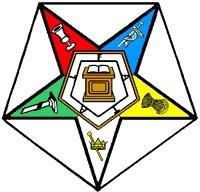 The Grand Chapter of Connecticut Order of the Eastern Star, Inc. (Organized August 11, 1874)Extends fraternal greetings andCordially extends this invitation to attend its 149thAnnual Session“Leave a Legacy of Kindness”  April 25-27, 2024Wyndham Southbury1284 Strongtown RoadSouthbury, CT 06488Caroline V. MaselliWorthy Grand MatronWayne S. Rettburg Worthy Grand PatronLynn S. Wakefield, PGMGrand SecretaryHEADQUARTERS:Wyndham Southbury   1284 Strongtown Road  Southbury, CT  06488REGISTRATION: All members must pay a non- refundable registration fee of $20.00 and show a signed and sealed 2024 Dues Card. Advanced registration is preferred via attached form.DISTINGUISHED GUESTS COMMITTEE:Thursday: 2 p.m. until all guests have been received in SessionFriday: 8 a.m. until close of the afternoon session Saturday: 8 a.m. to 10 a.m. and 5 p.m. until7:30 p.m.PARKING: Parking is free for overnight guests of the hotel. The Management of the Wyndham Southbury  requests there be no Motor Homes or Campers. If this is a problem, please contact Brother J. Arthur Carbonaro, 860-546-6097 or jacarbonaro@snet.netHOUSING: Reservations must be made directly with the Wyndham Southbury Hotel by calling 203-653-8179,Use code #042424THE for The Grand Chapter of Connecticut, Order of the Eastern Star, Inc. Rate:available through April 1, $127.75 per night which includes tax.  3:00 p.m. is check-in time and no rooms can be expected earlier. Check-out time is 12:00 p.m.HOSPITALITY ROOM(hosted by CT Grand Representatives Association) Located in the Oxford SuiteWednesday: 5 p.m. to 9 p.m.Thursday: 7 a.m. to 5 p.m.(Re-opening after the Informal Opening and closing at midnight)Friday: 7 a.m. to 1:00 p.m.RESERVATIONS for all social events must be made before April 1st. Everyone planning to attend, must make reservations, including guests. All reservations are final. No refunds. Make reservations via attached form.CANADIAN MEMBERS: Please submit monies with a Cashier’s Check from a United States Corresponding Bank in U.S. Funds. Thank you!GREETINGS, RESPONSES & REPORTS:	Any visitor/Member giving a Greeting, Response or Report must file one typewritten (double spaced) copy with the Grand Secretary immediately after presentation or send  electronically to oesctgs@gmail.com.We Invite You To Visit:BASKET RAFFLE – located in the hallway outside the Grand Chapter Meeting Room, where you will find many ‘themed’ gift baskets. Take a look and take a chance! Drawing will take place at the Banquet on Friday evening.Hours for Ticket sales:Thursday: 2:00 p.m to 10 p.m.Friday: 8:30 a.m. to 4:30 p.m.TENTATIVE PROGRAMThursday, April 25th7:00 p.m. – Informal Opening of Session Reception of Distinguished Guests(formal attire)Other Presentations & RecognitionsFriday, April 26th9:00 a.m. - Formal Opening of the“Leave a Legacy of Kindness” Session Reports & Business throughout the day